*Número  de Registro ante el Tribunal de Arbitraje y Escalafón  Expediente Admivo. 09-E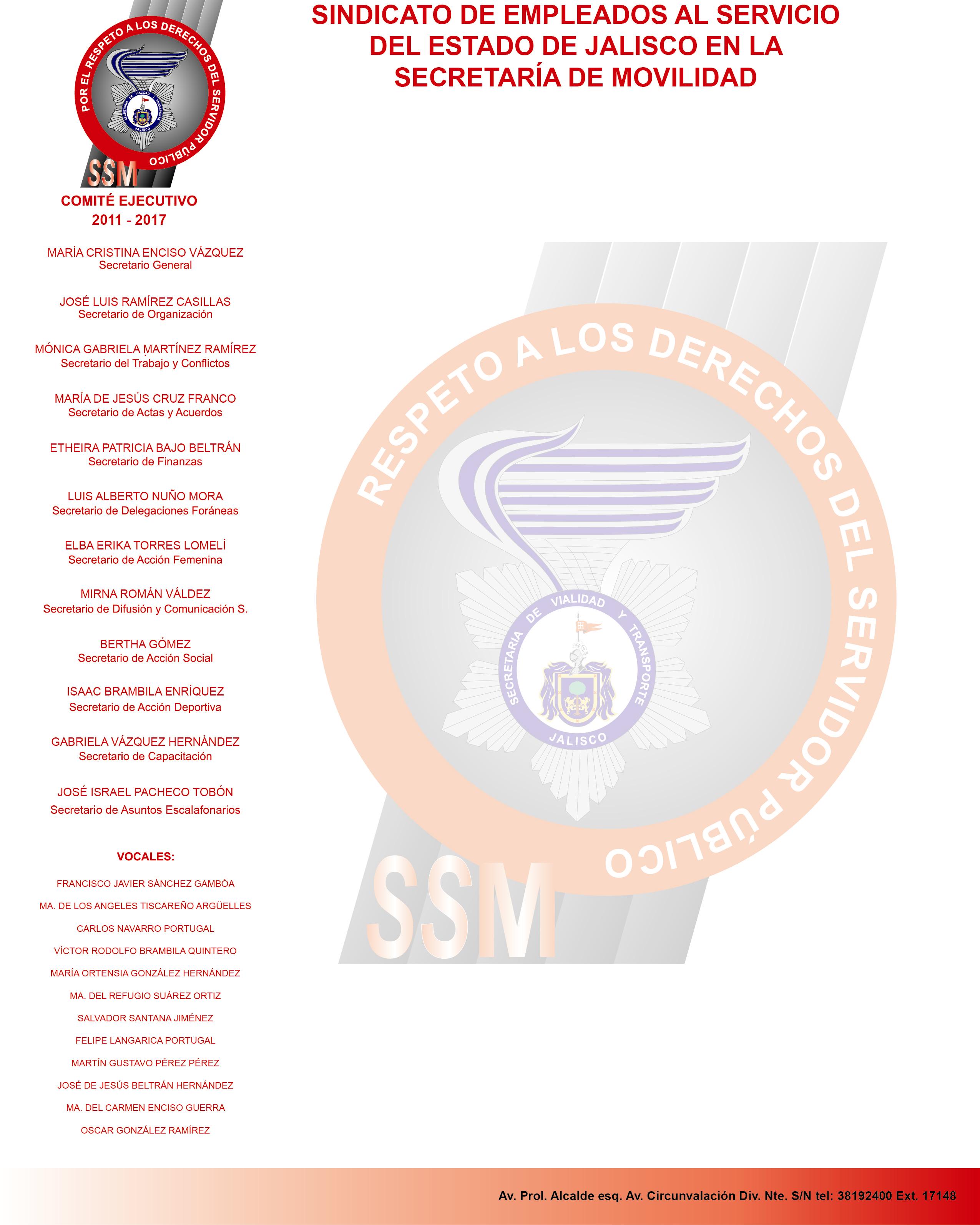 *Integrantes  del ComitéNombre						     	             Cargo*Nombre de Vocales del Comité*Nombre de los que están Comisionados Miguel  Flores Santiago Manuel Fernando García  BarriosManuel Alejandro Parra Enciso*Vigencia del Comité Ejecutivo30 de abril 2011 al 30 de abril 2017.María Cristina Enciso VázquezSecretario GeneralJosé Luis Ramírez CasillasSecretario de OrganizaciónMónica Gabriela Martínez RamírezSecretario de Trabajo y Conflictos  (BAJA)María de Jesús Cruz FrancoSecretaria de Actos y AcuerdosEtheira Patricia Bajo BeltránSecretario de FinanzasLuis Alberto Nuño MoraSecretario de Delegaciones ForáneasElba Erika Torres LomelíSecretario de Acción FemeninaMirna Román ValdezSecretario  de Difusión y Comunicación S. Bertha GómezSecretario de Acción SocialIsaac Brambila EnríquezSecretario  de Acción Deportiva  Gabriela Vázquez HernándezSecretario de CapacitaciónJosé Israel Pacheco TobónSecretario de Asuntos EscalafonariosFrancisco Javier Sánchez GamboaMa. de los Ángeles Tizcareño ArguellesCarlos Navarro Portugal(BAJA)Víctor Rodolfo Brambila QuinteroMaría Hortensia González  HernándezMa. del Refugio Suárez Ortiz(BAJA)Salvador Santana Jiménez(BAJA)Felipe Langarica PortugalMartin Gustavo Pérez PérezJosé de Jesús Beltrán Hernández(BAJA)Ma. del Carmen Enciso GuerraOscar González Ramírez